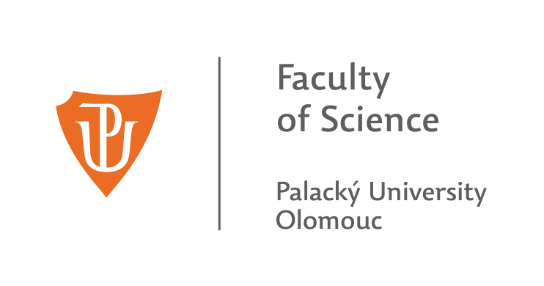 Individual Study Plan of Doctoral studyIndividuální studijní plán doktorského studiaStudy requirements / Studijní povinnostiDuring the study it is necessary to obtain at least 240 credits. Below, the student will state what subjects he/she plans to complete in which academic year, while respecting the minimum amount of credits that must be obtained from individual blocks of courses. / V průběhu studia je nutné získat alespoň 240 kreditů. Níže student uvede, jaké předměty plánuje splnit ve kterém akademickém roce. Zároveň je nutné respektovat minimální výši kreditů, které je třeba získat z jednotlivých bloků předmětů.* After an agreement with a supervisor, choose the minimum credits according to requirements of a programme according to the data in your STAG. (The credit limits of individual blocks may differ based on the study programme.) / Vybrat po dohodě se školitelem tak, aby minimum kreditů bylo dodrženo podle požadavku programu na základě údajů ve STAGu. (Kreditní limity jednotlivých bloků se mohou lišit podle studijního programu.)COMPULSORY-ELECTIVE COURSES – publishing activity (cat.: B)                 Credits: min. 50Povinně volitelné předměty – publikační činnost (st. bloku: B)                Kredity: min. 50General description of the expected publishing activities / Obecný popis předpokládané publikační činnostiCOMPULSORY-ELECTIVE COURSES – general education (cat.: B)                    Credits: Povinně volitelné předměty – všeobecně vzdělávací (st. bloku: B)           Kredity: General description of planned activities in this area / Obecný popis plánovaných aktivit v této oblastiELECTIVE COURSES (cat.: C)Volitelné předměty (st. bloku: C)Other obligations according to accreditation / Ostatní povinnosti dle akreditaceCredit limits for individual blocks are set by the Plans of Study according to the valid accreditation. / Kreditní limity pro jednotlivé bloky stanovují Studijní plány dle platné akreditace.For each academic year the student has to submit the Evaluation of the Ph.D. student by June 30. / Za každý akademický rok student k 30. červnu odevzdá podklad pro Hodnocení studenta doktorského studijního programu.Final recommendation of the supervisor / Závěrečné doporučení školitele:In Olomouc, date / V Olomouci dne …………………………Student’s name and surnameJméno a příjmení studentaPersonal numberOsobní čísloContact informationKontaktní informaceEmail: Phone/Telefon: Study programmeStudijní programType of studyTyp studiaFull-time/Prezenční                   Part-time/KombinovanéEnrollmentDatum zápisuSupervisorŠkolitelConsultantKonzultantDepartmentŠkolící pracovištěDissertation topicTéma disertační práceCOMPULSORY COURSES (category: A)                                                                 Credits: POVINNÉ PŘEDMĚTY (statut bloku: A)                                                                   Kredity: COMPULSORY COURSES (category: A)                                                                 Credits: POVINNÉ PŘEDMĚTY (statut bloku: A)                                                                   Kredity: COMPULSORY COURSES (category: A)                                                                 Credits: POVINNÉ PŘEDMĚTY (statut bloku: A)                                                                   Kredity: COMPULSORY COURSES (category: A)                                                                 Credits: POVINNÉ PŘEDMĚTY (statut bloku: A)                                                                   Kredity: Dept/Course code:Kód předmětu:Course title:Název předmětu:Guarantor:Garant předmětu:Academic yearAkademický rokXXX/PGDP1Dissertation Thesis 1STATE DOCTORAL EXAMINATION (cat.: A)                                                      Credits: Státní DOKTORSKá zkouška (st. bloku: A)                                                     Kredity: STATE DOCTORAL EXAMINATION (cat.: A)                                                      Credits: Státní DOKTORSKá zkouška (st. bloku: A)                                                     Kredity: STATE DOCTORAL EXAMINATION (cat.: A)                                                      Credits: Státní DOKTORSKá zkouška (st. bloku: A)                                                     Kredity: STATE DOCTORAL EXAMINATION (cat.: A)                                                      Credits: Státní DOKTORSKá zkouška (st. bloku: A)                                                     Kredity: Dept/Course code:Kód předmětu:Course title:Název předmětu:Guarantor:Garant předmětu:Academic yearAkademický rokXXX/PGSZZFinal state examinationCOMPULSORY-ELECTIVE COURSES – language training (cat.: B)*                Credits: Povinně volitelné předměty – jazyková průprava (st. bloku: B)*           Kredity: COMPULSORY-ELECTIVE COURSES – language training (cat.: B)*                Credits: Povinně volitelné předměty – jazyková průprava (st. bloku: B)*           Kredity: COMPULSORY-ELECTIVE COURSES – language training (cat.: B)*                Credits: Povinně volitelné předměty – jazyková průprava (st. bloku: B)*           Kredity: COMPULSORY-ELECTIVE COURSES – language training (cat.: B)*                Credits: Povinně volitelné předměty – jazyková průprava (st. bloku: B)*           Kredity: Dept/Course code:Kód předmětu:Course title:Název předmětu:Guarantor:Garant předmětu:Academic yearAkademický rokCOMPULSORY-ELECTIVE COURSES – vocational courses (cat: B)                 Credits: Povinně volitelné předměty – oborové (st. bloku: B)                               Kredity: COMPULSORY-ELECTIVE COURSES – vocational courses (cat: B)                 Credits: Povinně volitelné předměty – oborové (st. bloku: B)                               Kredity: COMPULSORY-ELECTIVE COURSES – vocational courses (cat: B)                 Credits: Povinně volitelné předměty – oborové (st. bloku: B)                               Kredity: COMPULSORY-ELECTIVE COURSES – vocational courses (cat: B)                 Credits: Povinně volitelné předměty – oborové (st. bloku: B)                               Kredity: Dept/Course code:Kód předmětu:Course title:Název předmětu:Guarantor:Garant předmětu:Academic yearAkademický rok…………………………………student’s signaturepodpis studenta…………………………………supervisor’s signaturepodpis školitele…………………………………chairman RDSO/RDSPpředseda RDSO/RDSP